Unión Internacional para la Protección de la Propiedad Industrial (Unión de Paris)Comité EjecutivoQuincuagésimo cuarto período de sesiones (50º ordinario)Ginebra, 22 a 30 de septiembre de 2014informeaprobado por el Comité EjecutivoEl Comité Ejecutivo abordó los siguientes puntos del orden del día consolidado (documento A/54/1):  1, 2, 3, 4, 5, 6, 8, 10, 12, 26 y 27.El informe sobre los puntos mencionados consta en el informe general (documento A/54/13).Fue elegida Presidenta del Comité Ejecutivo la Sra. Grace Issahaque (Ghana), y fue elegida Vicepresidenta la Sra. Martha Menjívar Córtez (El Salvador).[Fin del documento]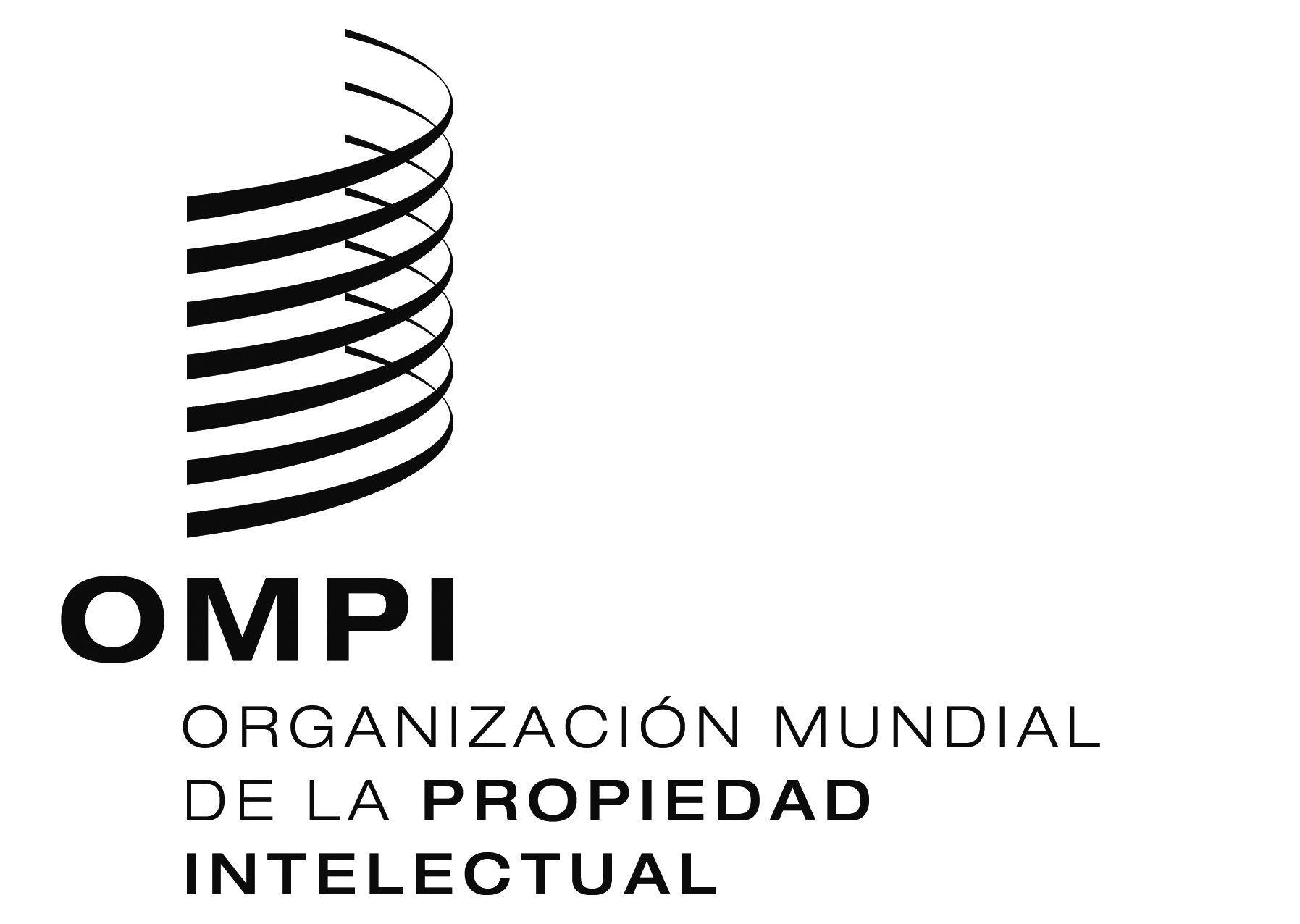 SP/EC/54/1   P/EC/54/1   P/EC/54/1   ORIGINAL:  InglésORIGINAL:  InglésORIGINAL:  Inglésfecha:  15 de enero de 2015fecha:  15 de enero de 2015fecha:  15 de enero de 2015